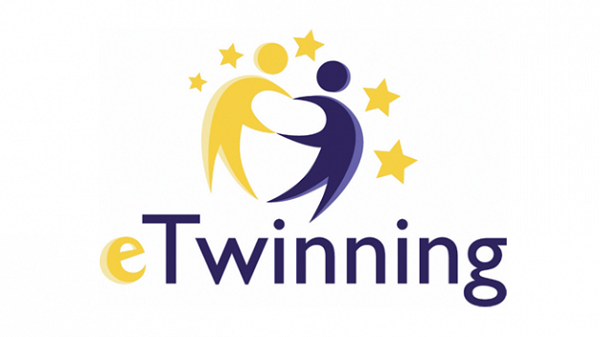 Par projektu: Ražas svētkiRažas svētku organizēšana un svinēšana, rīkojot kopīgus pasākumus.MĒRĶIIepazīstas ar rudens gadskārtu tradīcijām. Kā Ražas svētkus svinēja agrāk?
Apkopo idejas savu svētku īstenošanai.
Izveido svētku talismanu.
Iepazītas ar partnerskolām, dalās ar idejām.
Plāno svētkus.
Gatavojas svētkiem.
Organizē ballīti.
Dalās ar pieredzi.DARBA PROCESS
1.Informācijas vākšana dažādos avotos. Izveido informatīvus materiālus. Prezentē.
Ekskursijas uz muzeju, izstādēm, zemnieku saimniecību.
Jomas eksperta vizīte.
2. Izveido ideju mākoni.
Balsojot izvēlas augli vai dārzeni, par godu kuram būs rīkota balle. Veido talismanu jebkurā tehnikā.
4. Gatavošanās prezentēt sevi.
Partnerskolu talismanu iepazīšana.
Tiešsaites konference.
Prezentācijas.
5.Izveidojam runājošo sienu.
6.Izstrādā pasākuma gaitu.
Izgatavo rotājumus, atribūtus.
Pasākuma afiša.
7.Sadala pienākumus.
Rotā telpas.
Iekārto vidi.
Rīko balli.
Iemūžina fotogrāfijās un video.
8.Dalās ar pasākuma video un pieredzē, izvērtē.
PAREDZAMIE REZULTĀTITematiskā ballīte	Dalībnieki:  pirmsskolas skolotāja A.Jankoviča, mūzikas skolotāja I.Kožokara, pirmsskolas skolotāja S.LipšāneProjekts reģistrēts 20.08.2020Mēs projektāRudens ražas svētki – Miķeļi.„Es mielošu Miķelīti, caurumainu kukulīti”Bērni gan ar dziesmām, gan ar orķestra palīdzību sauca Miķeļi – mazo vīriņu, kurš nāk apraudzīt vai raža ir novākta vai rudens darbi ir pabeigti.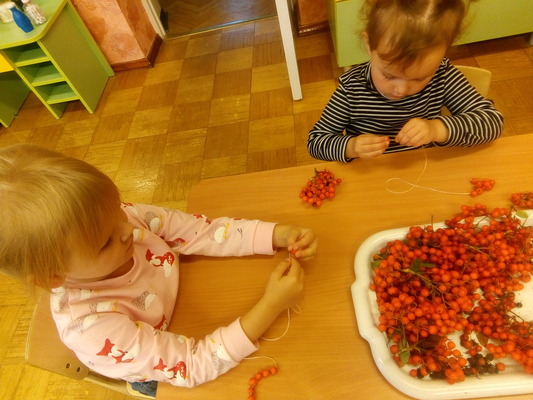 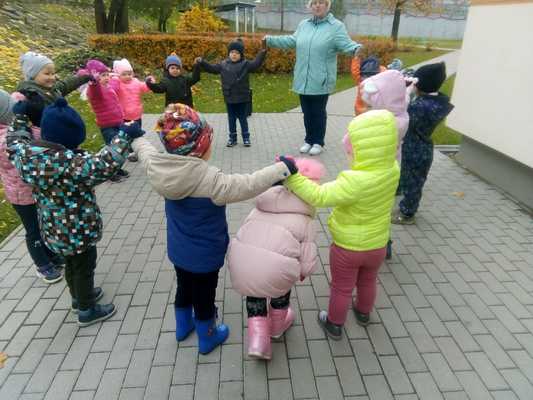 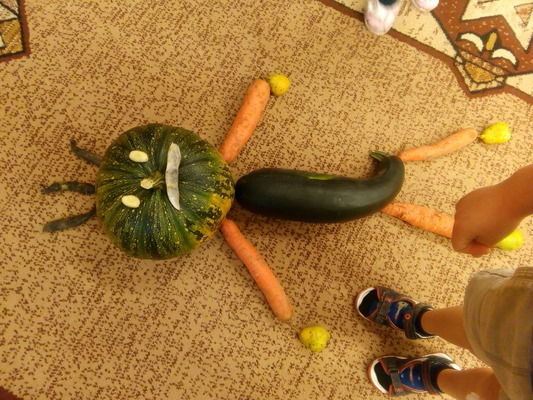 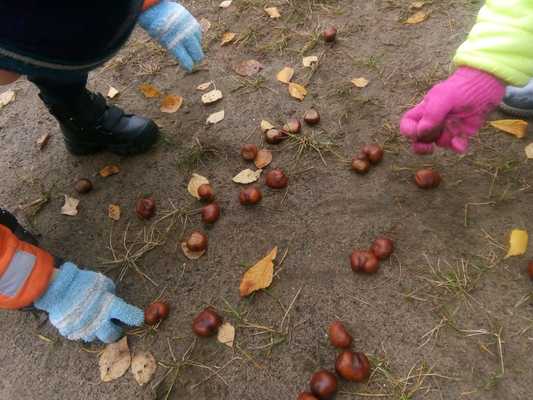 